VSTUPNÍ ČÁSTNázev moduluPalubní síť vozidla NSKKód modulu39-m-4/AH44Typ vzděláváníOdborné vzděláváníTyp modulu(odborný) teoreticko–praktickýVyužitelnost vzdělávacího moduluKategorie dosaženého vzděláníL0 (EQF úroveň 4)H (EQF úroveň 3)Skupiny oborů39 - Speciální a interdisciplinární obory26 - Elektrotechnika, telekomunikační a výpočetní technikaKomplexní úlohaProfesní kvalifikaceAutotronik osobních automobilů
(kód: 23-128-M)
Platnost standardu od29. 11. 2016Obory vzdělání - poznámky39-41-L/01 AutotronikDélka modulu (počet hodin)40Poznámka k délce moduluPlatnost modulu od30. 04. 2020Platnost modulu doVstupní předpokladyZákladní znalosti elektrotechniky a Ohmova zákonaJÁDRO MODULUCharakteristika moduluPo ukončení modulu profesní kvalifikace bude absolvent schopen vykonávat práce spojené s diagnostikou, servisem a opravami na palubní síti, zejména práce jako komunikace s řídicími jednotkami, porovnávání hodnot dle dokumentace a identifikace závad, dokáže přiřadit jednotlivé komponenty dle elektrických schémat a změřit hodnoty multimetrem, posouzení součásti z pohledu její funkčnosti, výměna pojistek a relé, výměna spínačů, manipulace s kabeláží a konektory, opravy kabeláže, krimlování konektorů, bezpečný postup prací na soustavách alternativních pohonů, uvědomovat si vliv rušení na palubní síť spojené s diagnostikou palubní sítě, sériovou a paralelní, bude schopen podle diagnostiky určit závadu a vadné komponenty a uvést sestavu do funkčního stavu, při měření bude používat multimetr a osciloskop a vyhodnocovat signály podle vzorových a identifikovat rušení, podle elektrických schémat dohledá komponenty a určí měřící body následně provede měření, o své práci vést záznamy a vyplňovat protokoly oprav, při práci bude schopen opravovat kabeláž zejména práce na svorkovnicích:palubní síťkabelážpojistky, relé a pojistkové boxyspínačesběrniceodrušeníčidla a výkonové prvkyOčekávané výsledky učeníOrientovat se v základních pojmech elektrotechniky a elektroniky palubní sítě, kabeláže, pojistek relé a pojistkových boxů, spínačů, sběrnic a odrušeníMěřit základní elektrické veličiny, napětí, proud, odpor, za použití vhodných měřicích přístrojů palubní sítě, kabeláže, pojistek relé a pojistkových boxů, spínačů, sběrnic a odrušeníČíst elektrická schémata včetně schémat kabeláže, multiplexních a logických obvodůOrientovat se v druzích a vlastnostech čidel a výkonových prvků elektronických systémůKompetence ve vazbě na NSKDodržování zásad BOZP a PO, ochrany zdraví a životního prostředí.Orientace v technické dokumentaci a elektronických dílenských příručkách pro osobní automobily.Orientace v elektrotechnice a elektronice osobních automobilů a způsobech měření elektrických veličin.Orientace v mechanických celcích osobních automobilů a způsobech jejich měření.Orientace v řídicích systémech osobních automobilů a jejich vzájemné provázanosti.Orientace v systémech diagnostiky osobních automobilů.Obsah vzdělávání (rozpis učiva)palubní síťkabelážpojistky, relé a pojistkové boxyspínačesběrniceodrušeníčidla a výkonové prvkyUčební činnosti žáků a strategie výukyStrategie výuky je formou teoretické výuky dosáhnout vědomostí potřebných pro zvládnutí učiva modulu.Učební činností žáka je teoretická výuka, zápis do sešitu, studování literatury.

Formou praktické výuky dosáhnout návyků a dovedností potřebných pro zvládnutí učiva modulu.učební činností je praktická výuka, zápis do sešitu, práce s ručním nářadím, na modelech a vozidlech vyhledávat v dokumentaci jednotlivé parametry orientovat se v základních pojmech elektrotechniky a elektroniky palubní sítě, kabeláže, pojistek relé a pojistkových boxů, spínačů, sběrnic a odrušení,na vozidle měřit základní elektrické veličiny, napětí, proud, odpor, za použití vhodných měřicích přístrojů palubní sítě, kabeláže, pojistek relé a pojistkových boxů, spínačů, sběrnic a odrušení,vyhledávat ve schématech a přiřazovat k vozidlu informace, číst elektrická schémata včetně schémat kabeláže, multiplexních a logických obvodů,vyhledávat v dokumentaci vlastnostech čidel a výkonových prvků elektronických systémů a porovnávat hodnoty.Pro úspěšnou realizaci výuky je vhodná učebna s projektorem, prezentace, učební pomůcky ve formě částí a komponentů palubní sítě. Dílna vybavená ručním nářadím, měřící a diagnostickou technikou, makety a komponenty sestav, zkušební vozidlo.Zařazení do učebního plánu, ročník4. ročníkVÝSTUPNÍ ČÁSTZpůsob ověřování dosažených výsledkůPísemná část:Orientovat se v základních pojmech elektrotechniky a elektronikyOrientovat se v druzích a vlastnostech čidel a výkonových prvků elektronických systémůPraktická a ústní část:Měřit základní elektrické veličiny, napětí, proud, odpor, za použití vhodných měřicích přístrojůČíst elektrická schémata včetně schémat kabeláže, multiplexních a logických obvodůKritéria hodnoceníAbsence žáka do 30 %.V testu zvládne do úspěšnosti nad 50 % (max. 100 - min 50 bodů). Test je složen z otázek na přiložená schémata a dílenskou příručku.Celková známka za modul je průměrem zkoušek.V průběhu realizace praktického ověřování ve všech částech je nutné klást důraz na:dodržování pravidel bezpečnosti a hygieny prácenakládání s nebezpečnými odpadykvalitu odvedené prácedodržování technologických postupůV praktickém ověření je žák hodnocen:Výborný - diagnostikuje i složitější postupy, je schopen samostatné práce, odvedenou práci dokáže zkontrolovat a zhodnotit.Chvalitebný - ovládá dobře stanovené postupy, postupuje s chybami detaily problematiky, chápe podstatné souvislosti mezi jevy a dokáže je vysvětlit, je schopen pracovat samostatně s dozorem pedagoga.Dobrý - ovládá látku, ovládá některé detaily problematiky, byť s možnými chybami, dopouští se chyb, je schopen práce pod dozorem pedagoga v jednodušších případech pracuje samostatně.Dostatečný - látku příliš neovládá, dopouští se chyb. Chápe podstatu problému, není si však vědom souvislostí a detailů. Pracuje správně pouze pod dozorem pedagoga.Nedostatečný - látku neovládá, není schopen práce ani pod dohledem.Doporučená literaturaElektrická schémata Škoda autoIng. Bronislav Ždánský, Ing. Zdeněk Ján, PaedDr. Jindřich Kubát. Automobily 6PoznámkyDle NSK: autorizovaná osoba informuje, které doklady musí uchazeč předložit, aby zkouška proběhla v souladu s platnými právními předpisy.Před zahájením vlastního ověřování musí být uchazeč seznámen s pracovištěm a s požadavky bezpečnosti a ochrany zdraví při práci (BOZP) a požární ochrany (PO).Zdravotní způsobilost je vyžadována (odkaz na povolání v NSP – http://katalog.nsp.cz/karta_p.aspx?id_jp=30380&kod_sm1=37).Vstupní předpoklady: vyučení v oboru automechanik, mechanik opravář motorových vozidel, autoelektrikář, řidičské oprávnění sk. "B"Obsahové upřesněníOV NSK - Odborné vzdělávání ve vztahu k NSKMateriál vznikl v rámci projektu Modernizace odborného vzdělávání (MOV), který byl spolufinancován z Evropských strukturálních a investičních fondů a jehož realizaci zajišťoval Národní pedagogický institut České republiky. Autorem materiálu a všech jeho částí, není-li uvedeno jinak, je Jan Slanina. Creative Commons CC BY SA 4.0 – Uveďte původ – Zachovejte licenci 4.0 Mezinárodní.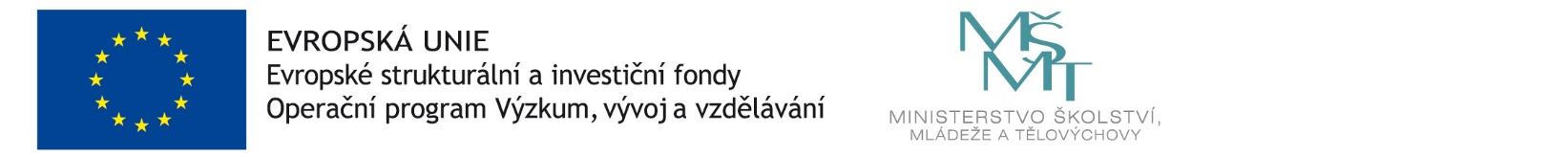 